               CYNGOR CYMUNED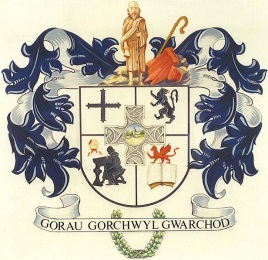 L L A N B A D A R N  F A W RCOMMUNITY COUNCILClerc/Clerk:  Mrs T JonesBlaenyresgair UchafTynreithynTregaronCeredigion		                         SY25 6LS	e-bost ccllanbadarnfawr@hotmail.co.uk     			    Ffôn/Tel: 01974251269___________________________________________________________________ Mehefin 2June, 2019At Gadeirydd ac Aelodau Cyngor Cymuned Llanbadarn FawrAnnwyl Aelod,Cynhelir cyfarfod nesaf o’r Cyngor yn Festri Capel Soar, Rhiw Briallu, Llanbadarn Fawr, NOS LUN, 10 MEHEFIN, 2019 am 6.30 yr hwyr.To the Chairman and Members of Llanbadarn Fawr Community CouncilDear MemberThe next meeting of the Community Council will be held at Soar Chapel Vestry, Primrose Hill, Llanbadarn Fawr, on MONDAY, 10 JUNE, 2019 at 6.30p.m. Yn gywir/Yours sincerelyT JonesTegwen JonesClerc/ClerkCYNGOR  CYMUNEDL L A N B A D A R N     F A W RCOMMUNITY COUNCILAGENDA   1.   a)  Ymddiheuriadau/Apologies for absence.      b)  Materion Personol/Personal Matters.2.    Datganiad Debryn Swydd /Declaration of Office3.    Datgelu Buddiannau Personol/Disclosure of Personal Interests. 4.    Cwestiynnau’r Cyhoedd/Questions from the public.     5.   Plismon Bro/Community Police.             6.  I gadarhau y canlynol/to confirm the following:          i.   cofnodion y Cyfarfod blynyddol a gynhaliwyd ar 9 Mai, 2019          ii.  cofnodion y cyfarfod misol a gynhaliwyd ar 9 Mai, 2019.          iii. cofnodion y cyfarfod a gynhaliwyd ar 22 Mai, 2019.          iv. cofnodion y cyfarfod Polisi ac Adnoddau a gynhaliwyd ar 22 Mai, 2019.          i.   the minutes of the Annual General Meeting held on 9 May, 2019          ii.  the minutes of the monthly meeting held on 9 May, 2019.          iii. minutes of the meeting held on the 22 May, 2019.          iv. the minutes of the P & R Committee held on the 22 May, 2019.7.  Materion yn codi o’r cofnodion uchod/Matters arising from the above Minutes.     8.     Cynllunio/Planning.9.   Gohebiaeth/Correspondence.            a) i’w trafod/for discussion.            b) er gwybodaeth/for information.     10.  a) Ariannol/Financial            b)  Biliau wedi/i’w talu/ Accounts paid/for payment.     11.  Trafod argymhellion y Pwyllgor Polisi ac Adnoddau/ To discuss the recommendations of              the P & R Committee.     12.  Seddu Gwag- Cyfethol aelodau/Vacant Seats – Co-opt members.     13.   Enwebu Llywodraethwr Ysgol Gymraeg/To co-opt School Governor on Ysgol Gymraeg.     14.  Adolygu polisi’r Cyngor ar gyfer delio â’r wasg/cyfryngau/ Review of the Council’s policy             for dealing with the press/media.     15.   Cynllun Datblygu Lleol – Arfarniad o Gynaliadwyedd 2018/2033 Local Development Plan             Sustainability Appraisal.     16.   Cae Chwarae/Playground.	     17.   Chwifio’r Faner Goch/Fly The Red Ensign.     18.   I dderbyn adroddiadau gan gynrychiolwyr y Cyngor ar gyrff allanol. To receive feedback by Council representatives on outside bodies.